EVERYMANTheatre TCU, Fall 2015MOVEMENT DIRECTOR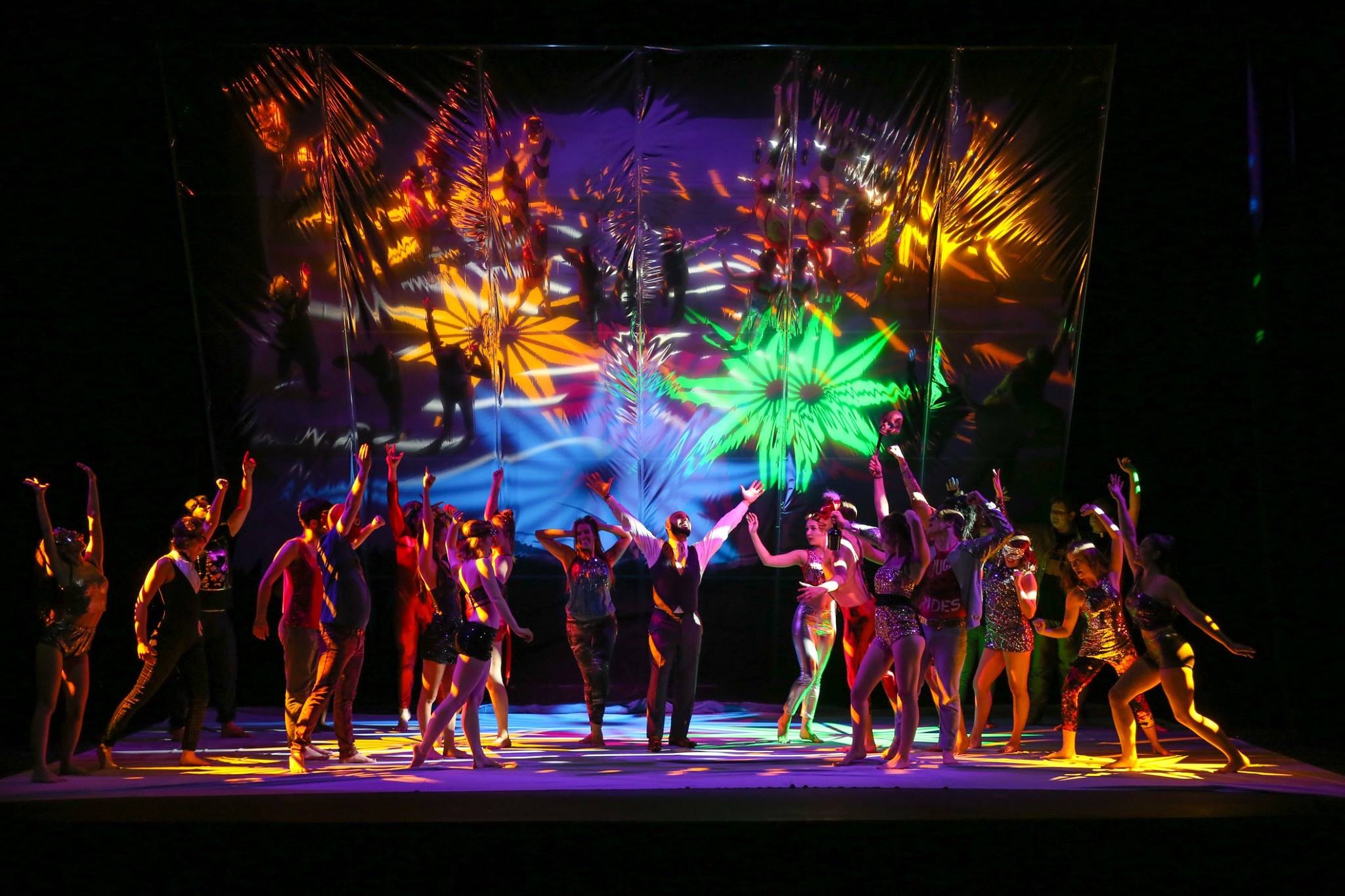 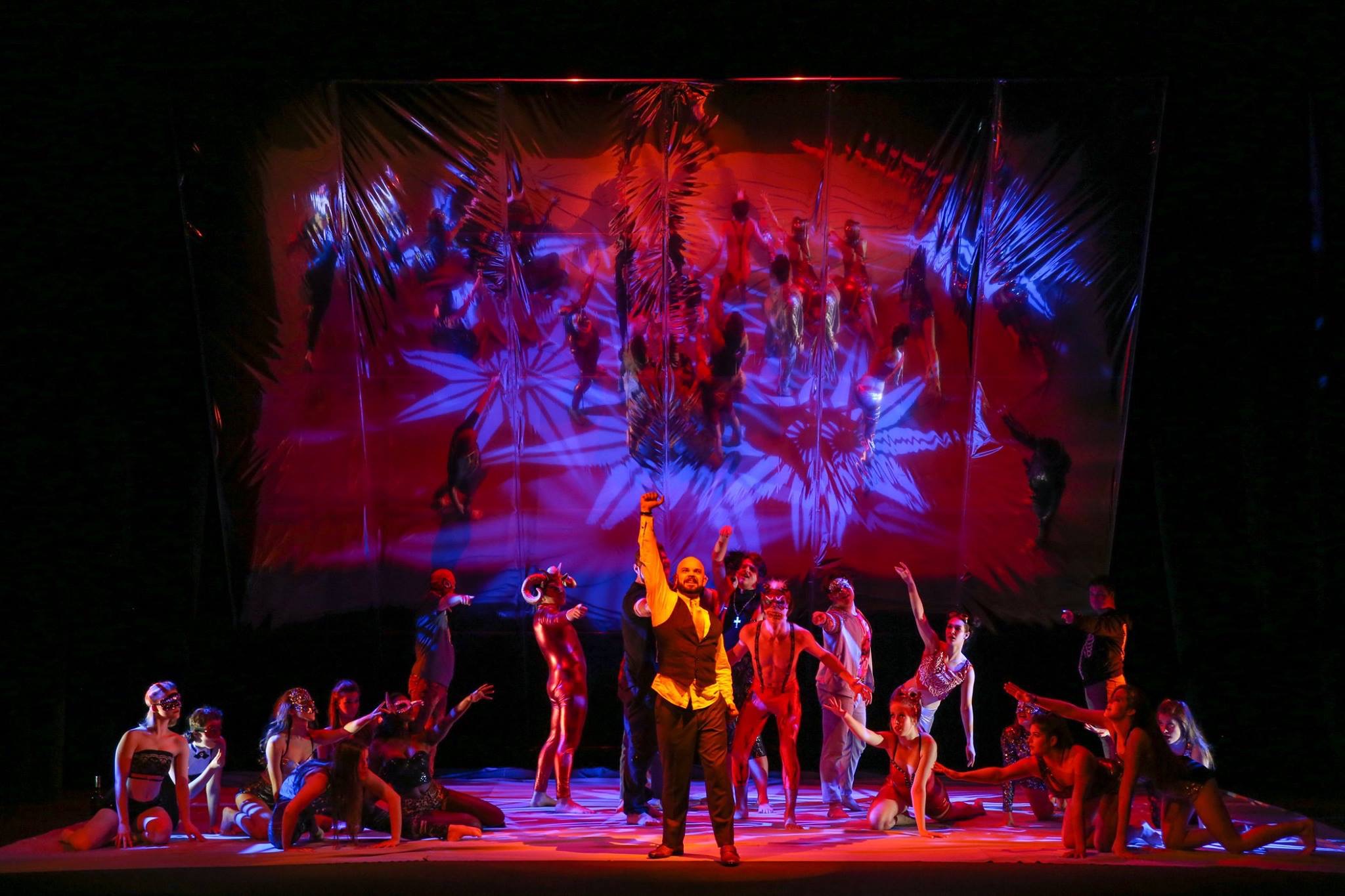 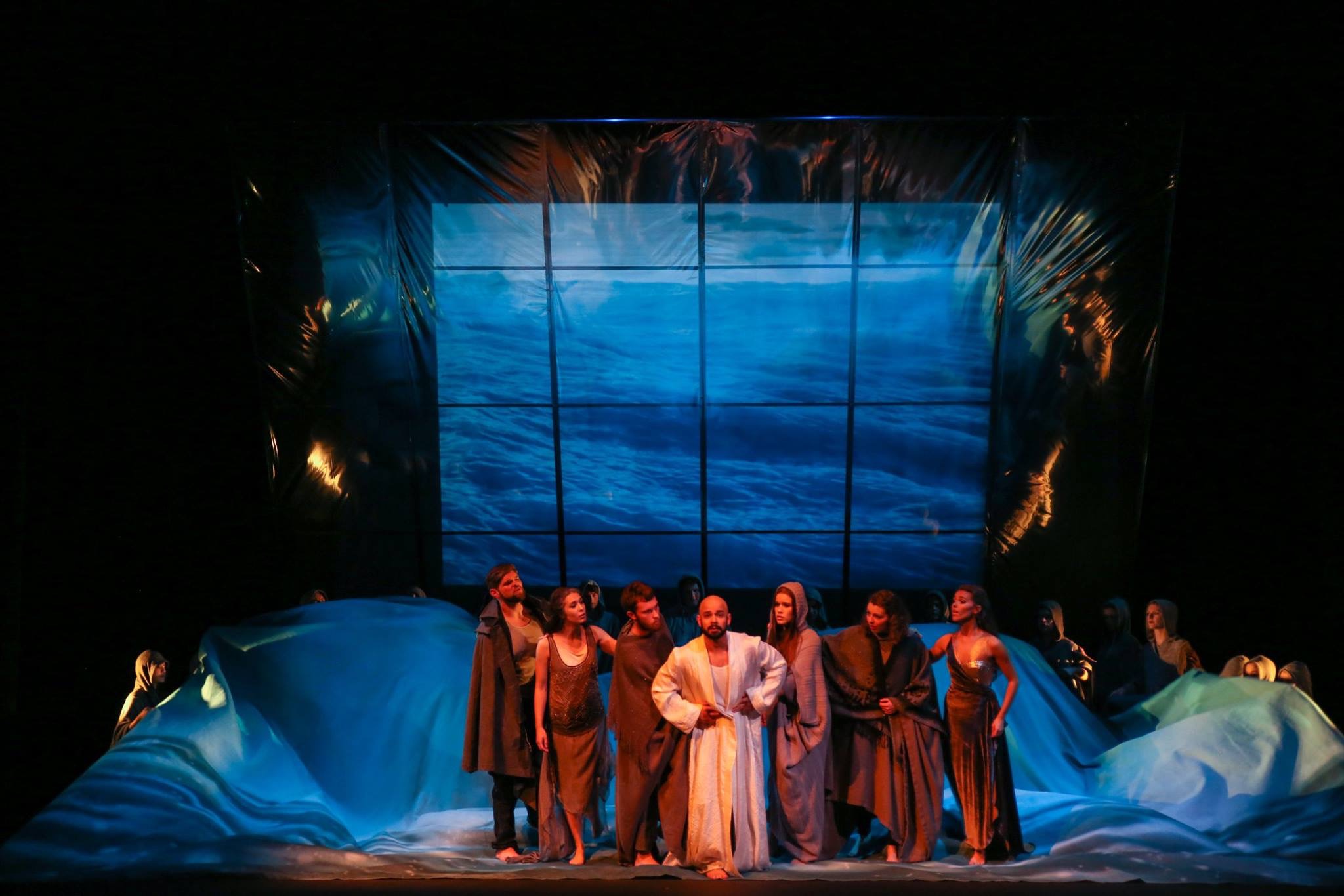 